Turistično društvo	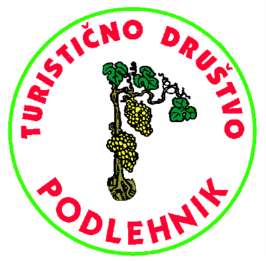 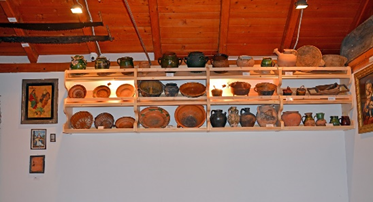 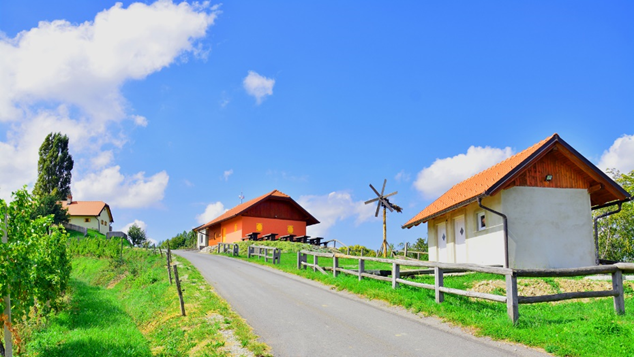      Podlehnik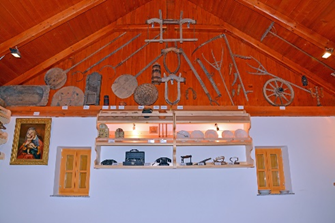                                                                  VABILOVabimo vas na redni občni zbor Turističnega društva Podlehnik, ki bo v soboto, 23. 3. 2019, ob 18. uri v KULTURNO TURISTIČNEM CENTRU PODLEHNIK.DNEVNI RED:Otvoritev občnega zbora, pozdrav, kulturni program.Izvolitev organov občnega zbora:delavnega predsednika in dva člana,zapisnikarja in dva overovatelja zapisnika,verifikacijsko komisijo.Poročila za leto 2018:predsednika,blagajnika,tajnika,nadzornega odbora,disciplinskega razsodišča,poročilo verifikacijske komisije.Razprava o poročilih, potrditev poročil.Plan dela za leto 2019 in finančni načrt za leto 2019 (potrditev članarine in blagajniški maksimum).Beseda gostovRaznoZadržali se bomo na družabnem srečanju ob zakuski in glasbi. Člane prosimo, da na občnem zboru poravnajo članarino.Vljudno vabljeni!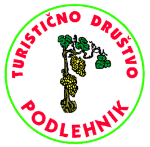 Predsednik Turističnega društva PodlehnikMilan Vidovič l.r.